RIVANNA RIVER STEWARD REPORTRiver Stewards: Dan Triman (and Dave Smith - RCA Board)  Date:  09-17-16Starting Location and Time: Rivanna Resrvoir @ UVA Boat Ramp (10:15 AM)Ending Location and Time:  Rivanna Reservoir @ UVA Boat Ramp (12:00 PM) Weather:  Overcast    Recent Precipitation: Very dry recentlyUSGS Gauges: Earlysville 0.88 ft (2 ft3 / sec), Palmyra 2.37 ft (65 ft3 / sec),Water Color: Brownish   Water Odor: None    Air Temp. : 75 deg FDO: 4 ppm       PH: 7     Turbidity: 20 JTU      Water Temp. : 28 deg C     Water Testing Location: At UVA Boathouse Dock - Reservoir Right---------------------------------------------------------------------------------Land Use:Wildlife Sightings and Plant Life:People Interactions:Litter and Pollution:Overall Summary: Actions Needed – level of priority (1 highest/5 lowest): 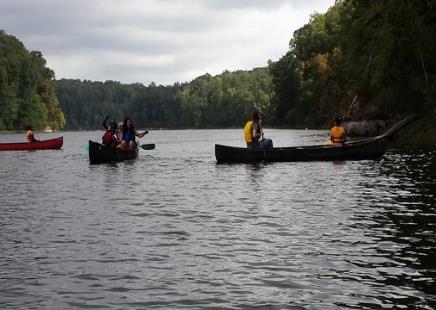 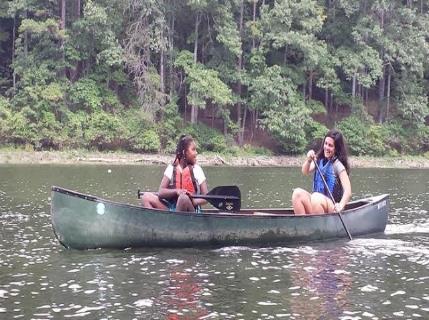 Figure 1: Having a good time paddling                                           Figure 2: Nice view of the Reservoir 	      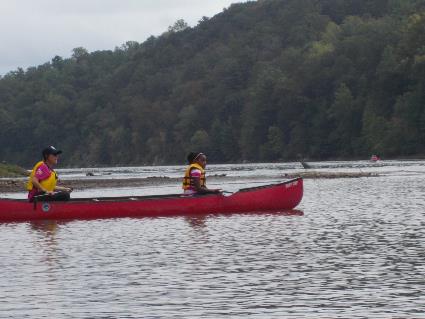 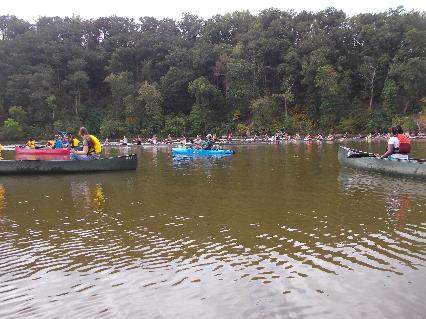 Figure 3: Up close look at the UVA Women’s Rowing Team      Figure 4: Stopping to see the Blue Heron in the background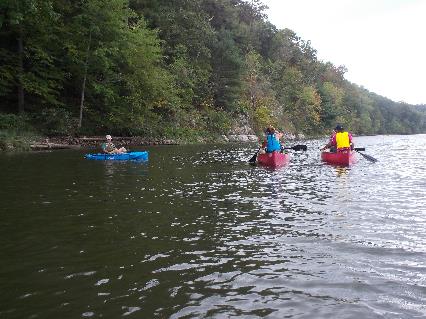 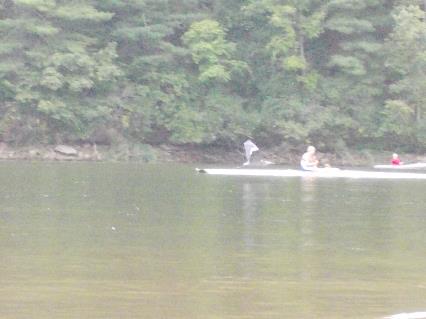 Figure 5: Blue Heron flying past us                                                   Figure 6: Dave with a few of our paddlers after turning around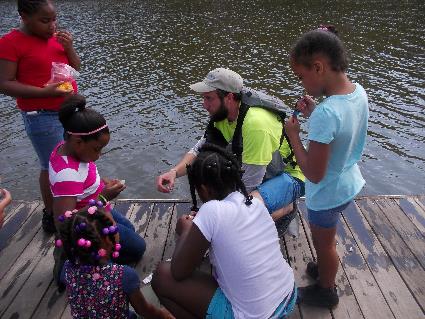 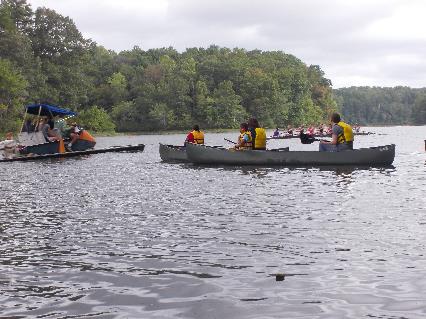 Figure 7: Cheering on the UVA Women’s Rowing Team             Figure 8: Teaching the children about water quality testing      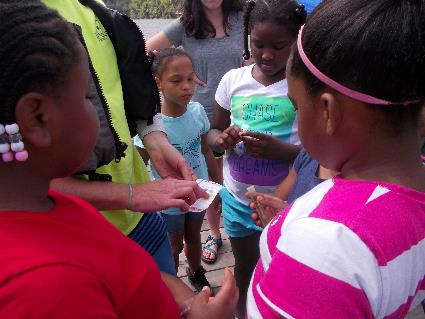 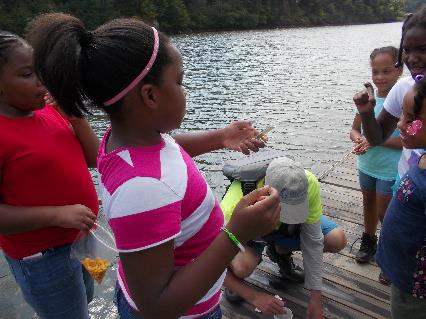 Figure 9: Performing the DO and pH testing on the Dock          Figure 10: Determining the DO and pH values from the card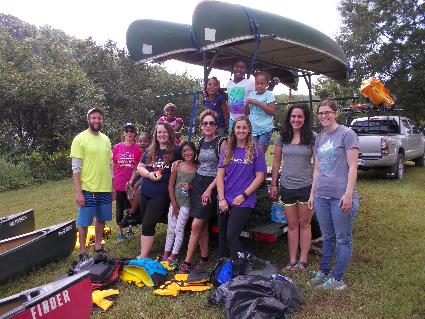 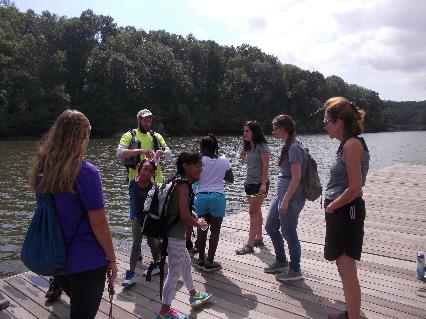 Figure 11: Packing up and getting ready to leave                        Figure 12: Group photo of our paddlersMix of residential and park property surrounds the Reservoir. Fish, Ducks, Geese, smaller birds, 1 Kingfisher, and 3 Great Blue Heron. Vegetation is still doing well despite the recent dry periods.  We took 12 people (6 children ages 8-11, and 6 adults) from Big Brothers Big Sisters, for a paddle on the Reservoir today. The UVA Boathouse let us use their dock for our put in and take out location. There were a lot of people on the Reservoir this morning (rowers, kayakers, and people fishing, as well as the UVA Men’s and Women’s Rowing Teams practicing). We removed a few loose plastic bags, cans, and bottles from the Reservoir, but overall there wasn’t much trash found.  Everyone from the Big Brothers Big Sisters had a great time. Many of the children had never been in a boat before. They all enjoyed watching the UVA Women’s Rowing Team practicing during our paddle. They also helped us do our Water Quality Testing at the UVA Boat Dock. The water levels in the Reservoir are extremely low with several areas having only a couple inches of water above the bottom of the Reservoir. The water was a little clearer than last week and most of the algae was gone. This was our third paddle with the Big Brothers Big Sisters group over the past two years. None